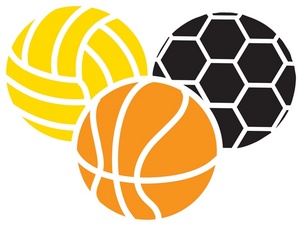 Oldbury Wells PE DepartmentExtra Curricular ProgrammeFull kit needed for after school clubs, trainers only for lunchtime clubsLunch1.10 - 1.35After school3.10 - 4.10MondayBasketballTuesdayVolleyballBoys FootballGirls RugbyWednesdayGCSE TrampoliningY11 GCSE CourseworkSports LeadershipRec ClubThursdayY11 GCSE CourseworkVolleyballBoys RugbyGirls NetballFridayBoys Indoor Football